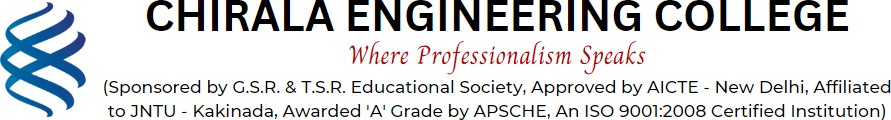 5.1.2: Capacity development and skills enhancement activities organized in the institution for improving student’s capability:AcademicYearName of the ParticularsNo: of activities organizedNo: of students participatedLinks for Relevant Documents2022-2023Report with photographs on programmes/activities conducted to enhance soft skills, Language and communication skills and life skills.3370http://www.cecc.co.in/wp- content/uploads/2024/04/5.1.2-22-23- 1.pdf2021-2022Report with photographs on programmes/activities conducted to enhance soft skills, Language and communication skills and life skills.3392http://www.cecc.co.in/wp- content/uploads/2024/04/5.1.2-21-22- 1.pdf2020-2021Report with photographs on programmes/activities conducted to enhance soft skills, Language and communication skills and life skills.3226http://www.cecc.co.in/wp- content/uploads/2024/04/5.1.2-20-21- 1.pdf2019-2020Report with photographs on programmes/activities conducted to enhance soft skills, Language and communication skills and life skills.4536http://www.cecc.co.in/wp- content/uploads/2024/04/5.1.2-19-20- 1.pdf2018-2019Report with photographs on programmes/activities conductedto enhance soft skills, Language and communication skills and life skills.31395http://www.cecc.co.in/wp- content/uploads/2024/04/5.1.2-18-19- 1.pdf